Защитники,  вперед!В минувшую пятницу в ЦДО "Фаворит", прошла Муниципальная спортивно-образовательная игра ""Защитники, вперед", в которой приняло участие 9 команд из образовательных учреждений Артемовского городского округа. Среди участников игры была наша  команда.   "Отважные" Игра состояла из пяти этапов:1. Технический: сборка из конструктора Lego Wedo модели волчка, который должен был крутиться при помощи программы, установленной  в компьютере. 2.Станция по правилам дорожного движения. (Необходимо было написать, что означают предложенные дорожные знаки, и вспомнить некоторые правила дорожного движения).3.Спортивный конкурс среди капитанов (капитаны должны были выполнить 7 заданий)4.Станция историческая:  ответы на вопросы по боевой технике.5.ЭкологическаяНаши участники справились практически со всеми заданиями, не сдавались и упорно двигались к победе. Хочется отметить дружную и слаженную работу внутри команды, ребята поддерживали друг друга. Бодрый настрой прибавлял им сил и уверенности! Победного места мы не завоевали, но получили опыт и это очень важно. В следующий раз мы добьемся лучших результатов. Поздравляю всех участников игры и желаю им в дальнейшем новых успехов и побед!!!!!Воробьева О.В.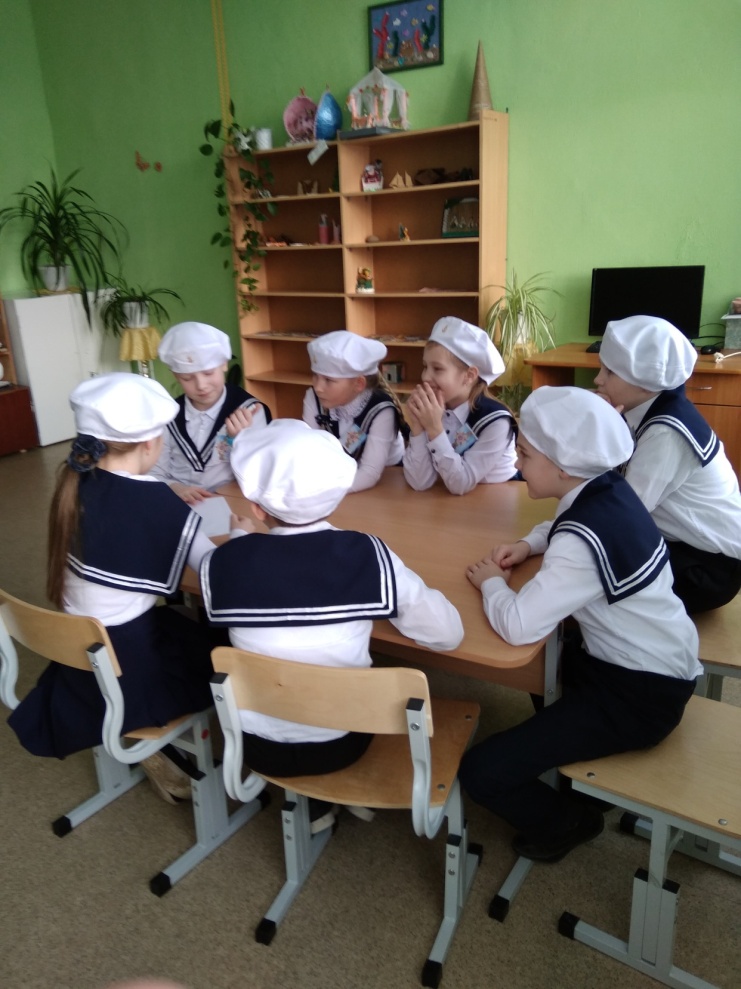 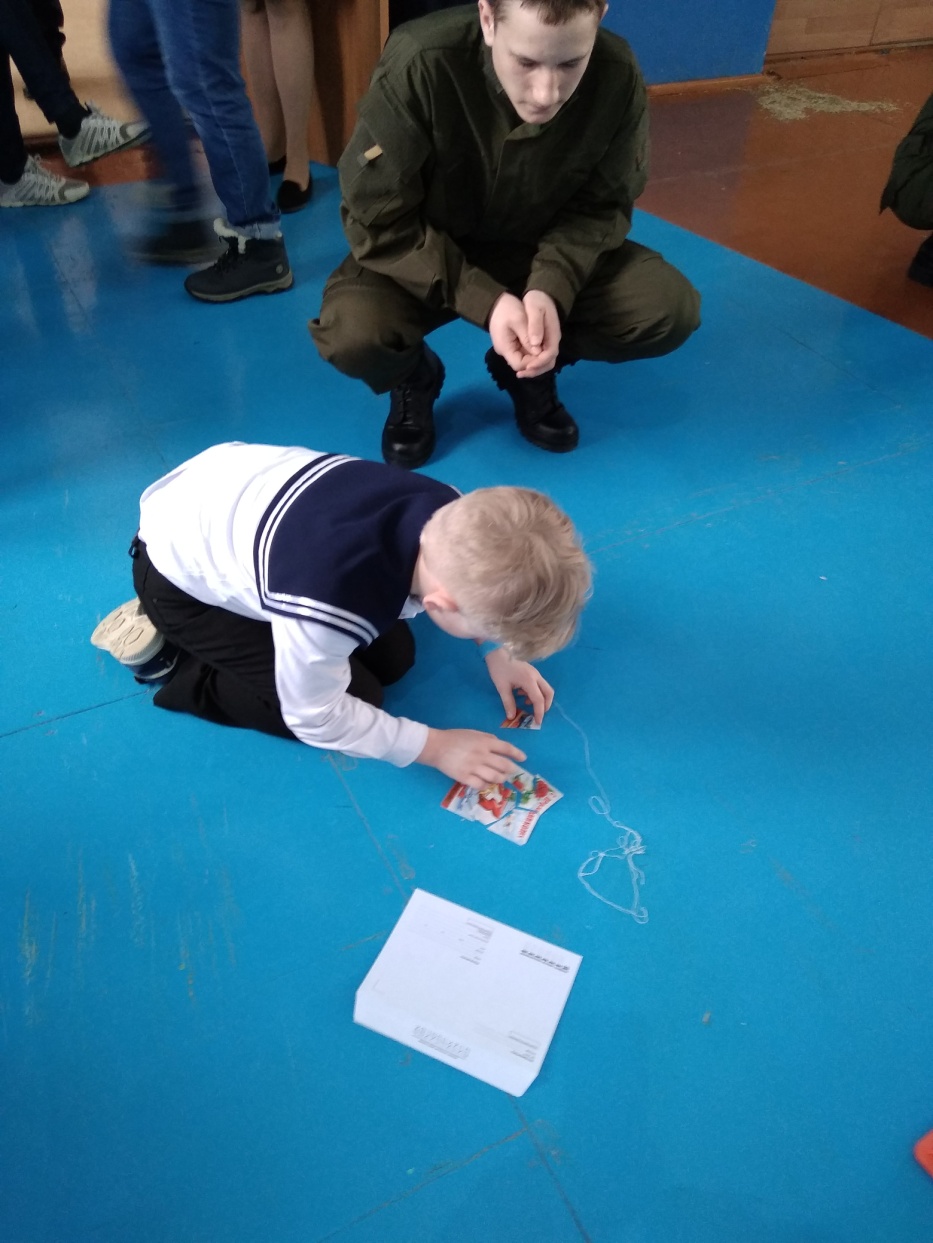 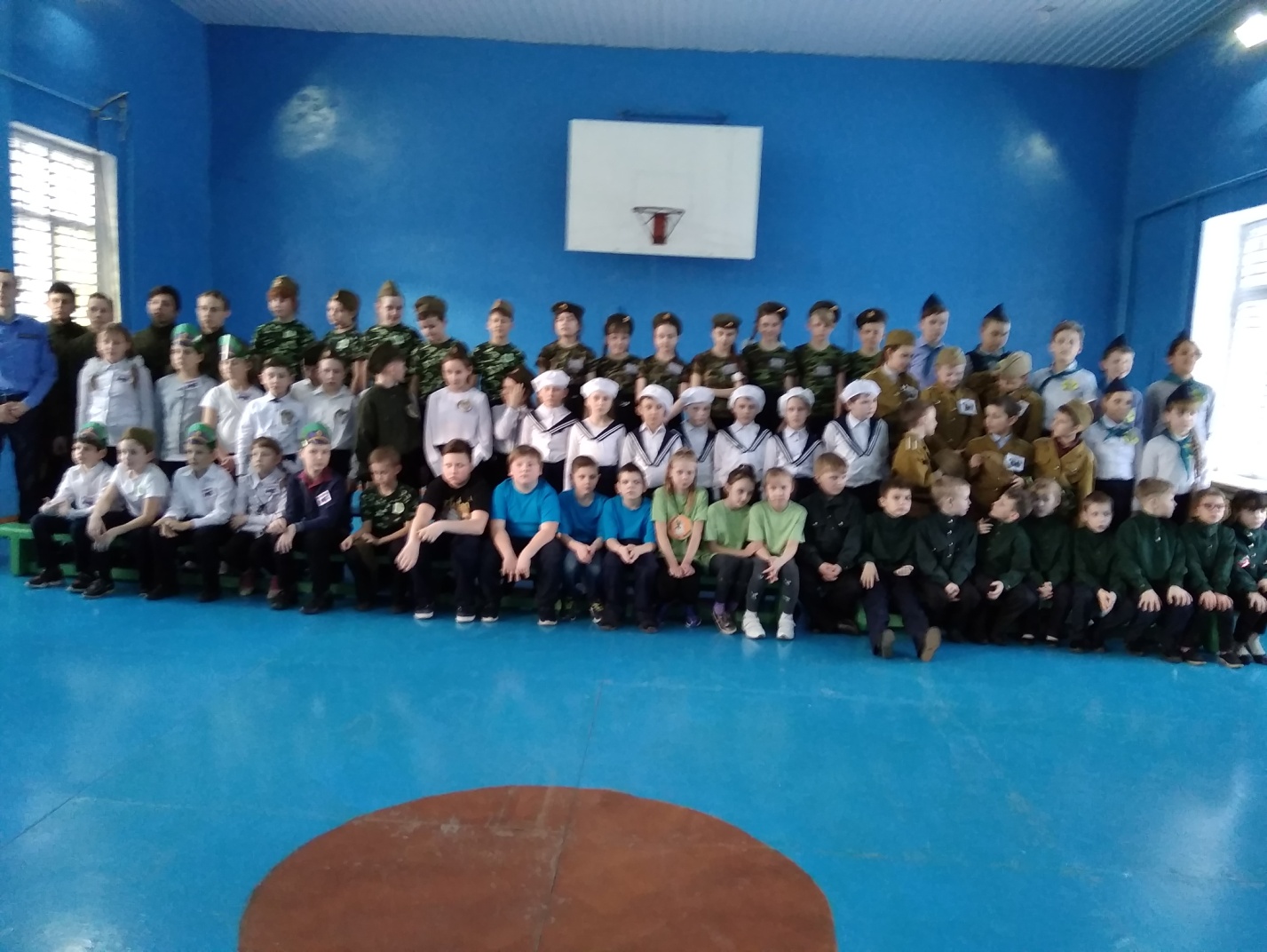 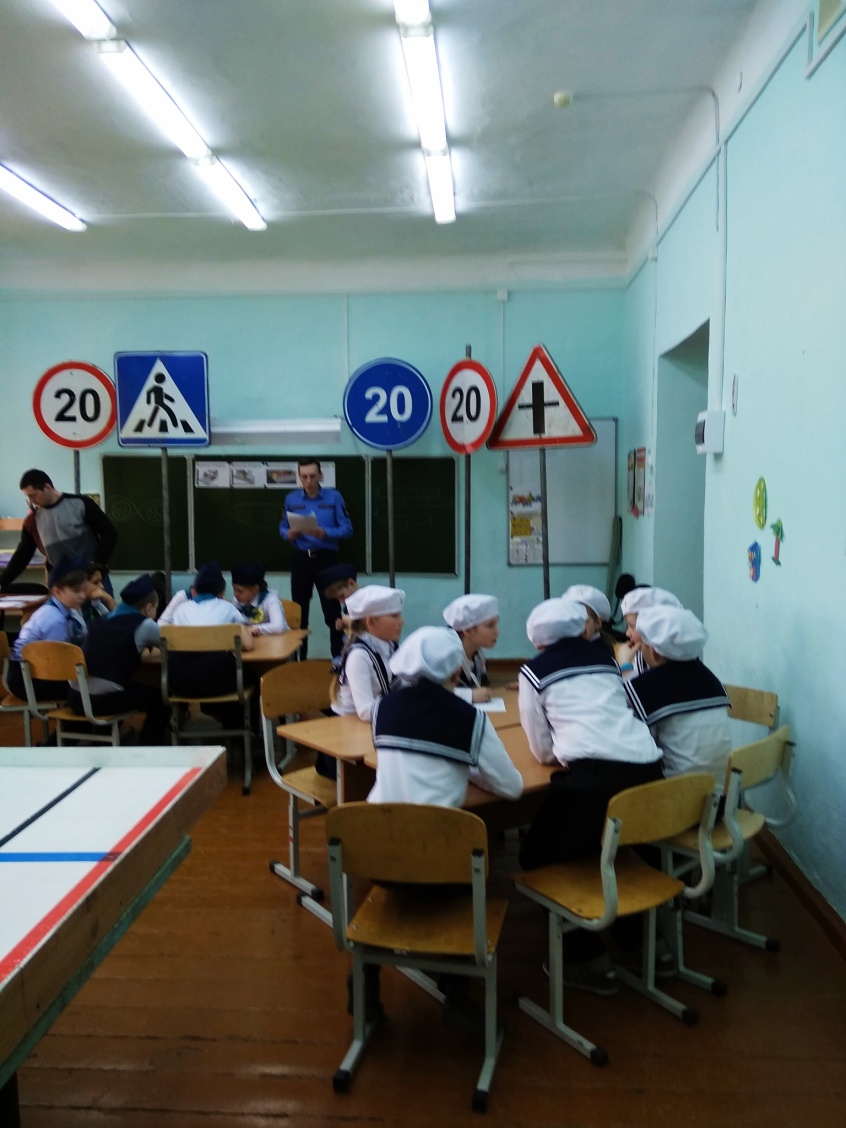 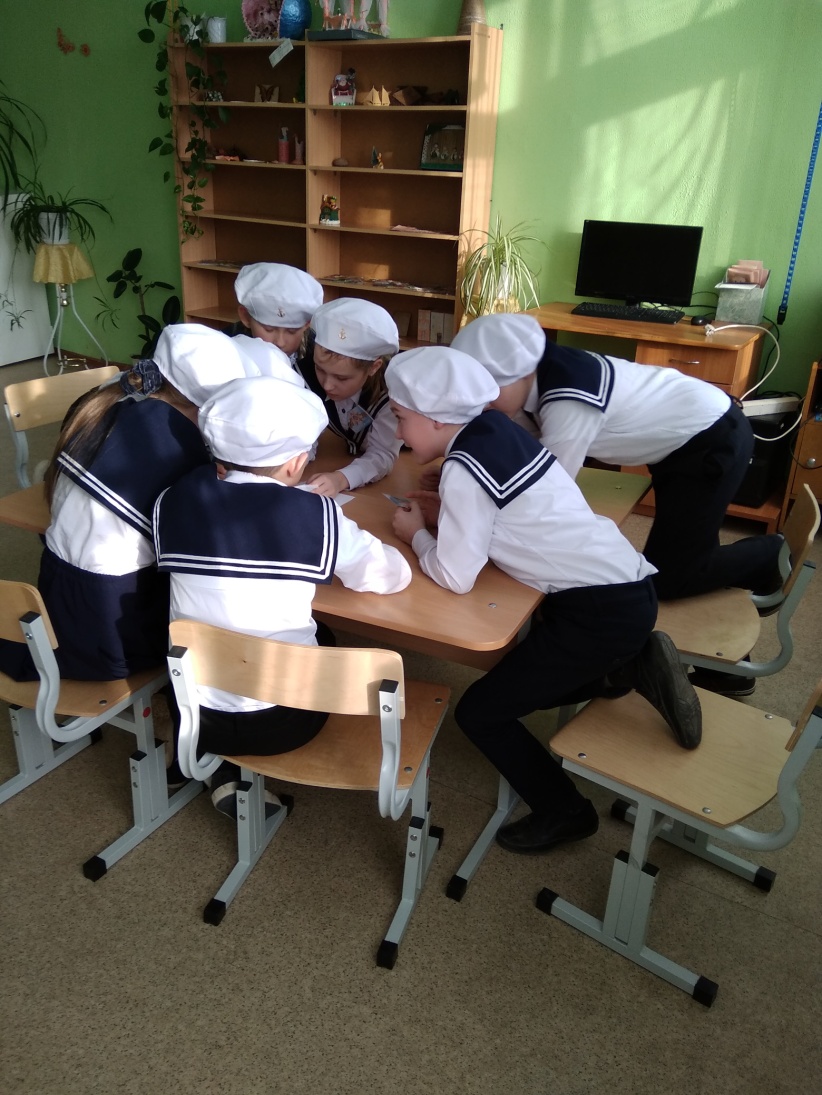 